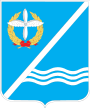 Совет Качинского муниципального округа города СевастополяРЕШЕНИЕ  № 9/52О внесение изменений в решение Совета Качинского муниципального округа от 21.07.2015 № 39 «Об утверждении Положения о комиссии по соблюдению требований к служебному поведению муниципальных служащих внутригородского муниципального образования города Севастополя Качинский муниципальный округи урегулированию конфликта интересов»В соответствии с Федеральным законом от 02.03.2007 N 25-ФЗ "О муниципальной службе в Российской Федерации", Федеральным законом от 25.12.2008 № 273-ФЗ «О противодействии коррупции», Указом Президента РФ от 01.07.2010 N 821 "О комиссиях по соблюдению требований к служебному поведению федеральных государственных служащих и урегулированию конфликта интересов", Законами города Севастополя от 30.12.2014 № 102-ЗС «О местном самоуправлении в городе Севастополе», от 11.06.2014 № 30-ЗС «О противодействии коррупции в городе Севастополе», на основании Устава внутригородского муниципального образования города Севастополя Качинский муниципальный округ, Совет Качинского муниципального округаРЕШИЛ:1. Внести изменения в решение Совета Качинского муниципального округа от 21.07.2015 № 39 «Об утверждении Положения о комиссии по соблюдению требований к служебному поведению муниципальных служащих внутригородского муниципального образования города Севастополя Качинский муниципальный округ и урегулированию конфликта интересов» (далее – Решение) (в ред. 28.03.2017 № 7/41):1.1. Пункт 6 Приложения к Решению изложить в следующей редакции:«6. В состав комиссии входят:– заместитель Главы местной администрации Качинского муниципального округа  (председатель комиссии); – должностное лицо кадровой службы, ответственное за работу по профилактике коррупционных и иных правонарушений (секретарь комиссии); – муниципальные служащие местной администрации Качинского муниципального округа».2. Настоящее решение вступает в силу с момента его принятия.3. Контроль за исполнением настоящего решения возложить на главу ВМО Качинский МО, исполняющего полномочия председателя Совета, главу местной администрации Качинского муниципального округа Герасим Н.М.II созывIX сессия2016 – 2021 гг.25.07.2017  годапгт. КачаГлава ВМО Качинский МО, исполняющий полномочия председателя Совета,Глава местной администрацииН.М. Герасим